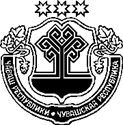 ЧӐВАШ РЕСПУБЛИКИНСАККУНӖЧӐВАШ РЕСПУБЛИКИН "ЧӐВАШ РЕСПУБЛИКИН ҪУЛ-ЙӖР ФОНЧӖ ҪИНЧЕН" САККУНӖН 2 СТАТЙИНЕ УЛШӐНУСЕМ 
КӖРТЕССИ ҪИНЧЕНЧӑваш Республикин Патшалӑх Канашӗ2018 ҫулхи авӑн уйӑхӗн 14-мӗшӗнчейышӑннӑ1 статьяЧӑваш Республикин "Чӑваш Республикин Ҫул-йӗр фончӗ ҫинчен" 2011 ҫулхи чӳк уйӑхӗн 25-мӗшӗнчи 71 №-лӗ саккунӗн (Чӑваш Республикин Патшалӑх Канашӗн ведомоҫӗсем, 2012, 92 № (I том); Чӑваш Республикин Саккунӗсен пуххи, 2015, 6 №; 2016, 10 №) 2 статйине ҫакӑн пек улшӑнусем кӗртес:1) ҫакӑн пек ҫырса тӑваттӑмӗш ҫӗнӗ абзац хушса хурас:"Раҫҫей Федерацийӗн ҫул ҫӳрев хӑрушсӑрлӑхӗ ҫинчен калакан саккунӗсене пӑснӑшӑн шыраса илекен укҫа-тенкӗрен (штрафсенчен);";2) тӑваттӑмӗш – вун саккӑрмӗш абзацсене тивӗҫлӗн пиллӗкмӗш – вун тӑххӑрмӗш абзацсем тесе шутлас.2 статьяҪак Саккун 2019 ҫулхи кӑрлач уйӑхӗн 1-мӗшӗнчен пуҫласа вӑя кӗрет.Шупашкар хулиЧӑваш РеспубликинПуҫлӑхӗМ. Игнатьев